DOMANDA DI PARTECIPAZIONE ALLA SELEZIONE PER IL conferimento di n. 1 incarico di natura coordinata e continuativa per l’attività di tutorato e supporto alla didattica  del Master in ECONOMIA E GESTIONE DELLA COMUNICAZIONE E DEI MEDIAAl Direttore del Dipartimento di Management e Diritto dell’Università degli Studi di Roma “Tor Vergata” Via Columbia, 2  00133 RomaIl /La Sottoscritto/a___________________________________ nato/a  a____________________________il ________________residente a __________________________in Via____________________________Codice Fiscale______________________________nazionalità___________________________________Recapito telefonico_______________________ e-mail_________________________________________Chiede di essere ammesso alla selezione per il conferimento di n. . 1 incarico di natura coordinata e continuativa per l’attività di tutorato e supporto alla didattica del Master in Economia e Gestione della Comunicazione e dei MediaA tal fine dichiara di essere in possesso dei seguenti titoli di studio:a)____________________________________________________________________________________b)____________________________________________________________________________________c)____________________________________________________________________________________e dei seguenti titoli utili ai fini della valutazione comparativa:a)____________________________________________________________________________________b)____________________________________________________________________________________c)____________________________________________________________________________________Dichiara, ai sensi dell’art. 18, co. 1 della legge 240/2010 di non avere alcun grado di parentela o di affinità, fino al quarto grado compreso, con un professore appartenente al Dipartimento di Management e Diritto.Dichiara inoltre di:aver prestato presso l’Ateneo i seguenti periodi di servizio a tempo determinato o contratti di lavoro autonomo ____________________________ di non aver prestato presso l’Ateneo periodi di servizio a tempo determinato o contratti di lavoro   autonomo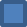 Si allega curriculum vitae e copia del documento di identità (formato pdf).Roma,____________________Firma___________________________